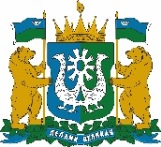 РЕГИОНАЛЬНАЯ СЛУЖБА ПО ТАРИФАМХАНТЫ-МАНСИЙСКОГО АВТОНОМНОГО ОКРУГА-ЮГРЫ(РСТ ЮГРЫ)ПРИКАЗ Об установлении тарифов на тепловую энергию (мощность), поставляемую теплоснабжающим, теплосетевым организациям, приобретающим тепловую энергию с целью компенсации потерь тепловой энергии г. Ханты-Мансийск12 декабря 2023 г.                 				                                № 111-нпВ соответствии с Федеральным законом от 27 июля 2010 года 
№ 190-ФЗ «О теплоснабжении», постановлением Правительства Российской Федерации от 22 октября 2012 года № 1075 
«О ценообразовании в сфере теплоснабжения», приказами Федеральной  службы по тарифам от 7 июня 2013 года № 163 «Об утверждении Регламента открытия дел об установлении регулируемых цен (тарифов) и отмене регулирования тарифов в сфере теплоснабжения», от 13 июня 
2013 года № 760-э «Об утверждении Методических указаний по расчету регулируемых цен (тарифов) в сфере теплоснабжения», постановлением Правительства Ханты-Мансийского автономного округа – Югры 
от 14  апреля  2012 года  № 137-п «О Региональной службе по тарифам 
Ханты-Мансийского автономного округа – Югры», на основании обращений теплоснабжающих организаций и протокола правления Региональной службы по тарифам Ханты-Мансийского автономного округа – Югры от 12 декабря 2023 года № 57 п р и к а з ы в а ю:Установить тарифы на тепловую энергию (мощность), поставляемую теплоснабжающим, теплосетевым организациям, приобретающим тепловую энергию с целью компенсации потерь тепловой энергии, согласно приложениям 1, 2 к настоящему приказу.Тарифы, установленные в приложении 1 к настоящему приказу, действуют с 1 января 2024 года по 31 декабря 2024 года.Тарифы, установленные в приложении 2 к настоящему приказу, действуют с 1 января 2024 года по 31 декабря 2028 года.Руководитель службы	                                                           А.А. БерезовскийПриложение 1к приказу Региональной службыпо тарифам Ханты-Мансийского автономного округа – Югрыот 12 декабря 2023 года № 111-нп Тарифы на тепловую энергию (мощность), поставляемую обществом с ограниченной ответственностью «Газпром трансгаз Югорск» в зоне деятельности филиала Октябрьское линейное производственное управление магистральных газопроводов теплоснабжающим, теплосетевым организациям, приобретающим тепловую энергию с целью компенсации потерь тепловой энергииПриложение 2к приказу Региональной службыпо тарифам Ханты-Мансийского автономного округа – Югрыот 12 декабря 2023 года № 111-нпТарифы на тепловую энергию (мощность), поставляемую Сургутским городским муниципальным унитарным предприятием «Городские тепловые сети» теплоснабжающим, теплосетевым организациям, приобретающим тепловую энергию с целью компенсации потерь тепловой энергии№ п/пНаименование регулируемой организацииВид тарифаГодВодаВода№ п/пНаименование регулируемой организацииВид тарифаГодс 1 января по 30 июня с 1 июля по 31 декабря1.Общество с ограниченной ответственностью «Газпром трансгаз Югорск» в зоне деятельности филиала Октябрьское линейное производственное управление магистральных газопроводов на территории городского поселения Андра Октябрьского муниципального района Ханты-Мансийского автономного округа – ЮгрыОбщество с ограниченной ответственностью «Газпром трансгаз Югорск» в зоне деятельности филиала Октябрьское линейное производственное управление магистральных газопроводов на территории городского поселения Андра Октябрьского муниципального района Ханты-Мансийского автономного округа – ЮгрыОбщество с ограниченной ответственностью «Газпром трансгаз Югорск» в зоне деятельности филиала Октябрьское линейное производственное управление магистральных газопроводов на территории городского поселения Андра Октябрьского муниципального района Ханты-Мансийского автономного округа – ЮгрыОбщество с ограниченной ответственностью «Газпром трансгаз Югорск» в зоне деятельности филиала Октябрьское линейное производственное управление магистральных газопроводов на территории городского поселения Андра Октябрьского муниципального района Ханты-Мансийского автономного округа – ЮгрыОбщество с ограниченной ответственностью «Газпром трансгаз Югорск» в зоне деятельности филиала Октябрьское линейное производственное управление магистральных газопроводов на территории городского поселения Андра Октябрьского муниципального района Ханты-Мансийского автономного округа – Югры1.1.одноставочный, руб./Гкал20241202,761318,22№ п/пНаименование регулируемой организацииВид тарифаГодВодаВода№ п/пНаименование регулируемой организацииВид тарифаГодс 1 января по 30 июня с 1 июля по 31 декабря1.Сургутское городское муниципальное унитарное предприятие «Городские тепловые сети» на территории городского округа Сургут Ханты-Мансийского автономного округа – ЮгрыСургутское городское муниципальное унитарное предприятие «Городские тепловые сети» на территории городского округа Сургут Ханты-Мансийского автономного округа – ЮгрыСургутское городское муниципальное унитарное предприятие «Городские тепловые сети» на территории городского округа Сургут Ханты-Мансийского автономного округа – ЮгрыСургутское городское муниципальное унитарное предприятие «Городские тепловые сети» на территории городского округа Сургут Ханты-Мансийского автономного округа – ЮгрыСургутское городское муниципальное унитарное предприятие «Городские тепловые сети» на территории городского округа Сургут Ханты-Мансийского автономного округа – Югры1.1.одноставочный, руб./Гкал20241798,811971,491.2.одноставочный, руб./Гкал20251914,152023,251.3.одноставочный, руб./Гкал20262023,252062,661.4.одноставочный, руб./Гкал20272023,762104,711.5.одноставочный, руб./Гкал20282104,712123,97